MARQUETTE ELEMENTARY MARCH-MARZO 2020 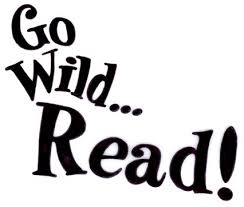 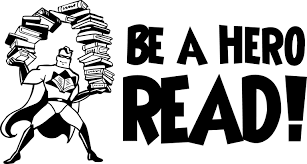 . It is the policy of the Public Schools of the City of Muskegon that no person shall, on basis of- race, color, religion, national origin or ancestry, sex, sexual orientation, age, disability, height or marital status be excluded from participation in, be denied the benefits of, or subjected to discrimination during any program or activity or in employment. If you feel you were discriminated against, please contact the Title IX Coordinator, 349 W. Webster Ave, Muskegon, MI 49440, 231-720-2000.SunDomingoMonLunesTueMartsWedMiercolesThuJuevesFriVierneSatsabado1 LEUKEMIA & LYMPHOMA FUNDRAISER MARCH 4- 13, 2020. PASTA FOR PENNIESRECAUDACIÓN DE FONDOS DE LEUCEMIA Y LINFOMA DEL 2 AL 6 DE MARZO DE 2020. ¡PASTAS PARA PENNIES!2 3 LATE STARTINICIO TARDIO4 5 6 7 8Don’t forget to set your clocks ahead 1 hourNo olvides adelantar tus relojes 1 hora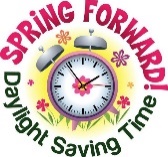 9TURN IN YOUR LEUKEMIA & LYMPHOMA MONEY BY TODAYENTREGUE SU DINERO DE LEUCEMIA Y LINFOMA HOY10 LATE STARTINICIO TARDIO11 BIG RED ASSEMBLYGRAN CONJUNTO ROJO12 13 FEBRUARY STUDENT OF THE MONTH LUNCH WITH PRINCIPALFEBRERO ESTUDIANTE DEL MES ALMUERZO CON PRINCIPAL14 15 16 17 LATE STARTINICIO TARDIO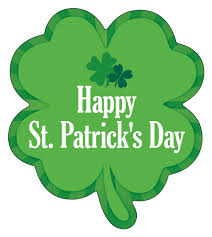 18 19 FIRST DAY OF SPRINGPRIMER DÍA DE PRIMAVERA20 21 22 23 PTO MEETING LIBRARY  4:00BIBLIOTECA DE REUNIONES DEL PTO 4:0024 LATE STARTINICIO TARDIO25 26 MARCH IS READING FAMILY EVENT 5:30 – 7:00MARZO ESTÁ LEYENDO EL EVENTO FAMILIAR 5:30 - 7:0027 HALF DAY DISMISSAL AT 12:00DESPIDO DEL MEDIO DÍA A LAS 12:0028 29 30 31 LATE STARTINICIO TARDIOCONFERENCESCONFERENCIAS4:30 – 7:00HALF DAY OF SCHOOL APRIL 1ST & APRIL 2ND, SPRING BREAK NO SCHOOL APRIL 3 – APRIL12TH RETURN ON APRIL 13TH.MEDIO DÍA DE ESCUELA 1 DE ABRIL Y 2 DE ABRIL, no hay vacaciones de primavera en la escuela 3 DE ABRIL - 12 DE ABRIL REGRESO EL 13 DE ABRIL.HALF DAY OF SCHOOL APRIL 1ST & APRIL 2ND, SPRING BREAK NO SCHOOL APRIL 3 – APRIL12TH RETURN ON APRIL 13TH.MEDIO DÍA DE ESCUELA 1 DE ABRIL Y 2 DE ABRIL, no hay vacaciones de primavera en la escuela 3 DE ABRIL - 12 DE ABRIL REGRESO EL 13 DE ABRIL.HALF DAY OF SCHOOL APRIL 1ST & APRIL 2ND, SPRING BREAK NO SCHOOL APRIL 3 – APRIL12TH RETURN ON APRIL 13TH.MEDIO DÍA DE ESCUELA 1 DE ABRIL Y 2 DE ABRIL, no hay vacaciones de primavera en la escuela 3 DE ABRIL - 12 DE ABRIL REGRESO EL 13 DE ABRIL.HALF DAY OF SCHOOL APRIL 1ST & APRIL 2ND, SPRING BREAK NO SCHOOL APRIL 3 – APRIL12TH RETURN ON APRIL 13TH.MEDIO DÍA DE ESCUELA 1 DE ABRIL Y 2 DE ABRIL, no hay vacaciones de primavera en la escuela 3 DE ABRIL - 12 DE ABRIL REGRESO EL 13 DE ABRIL.